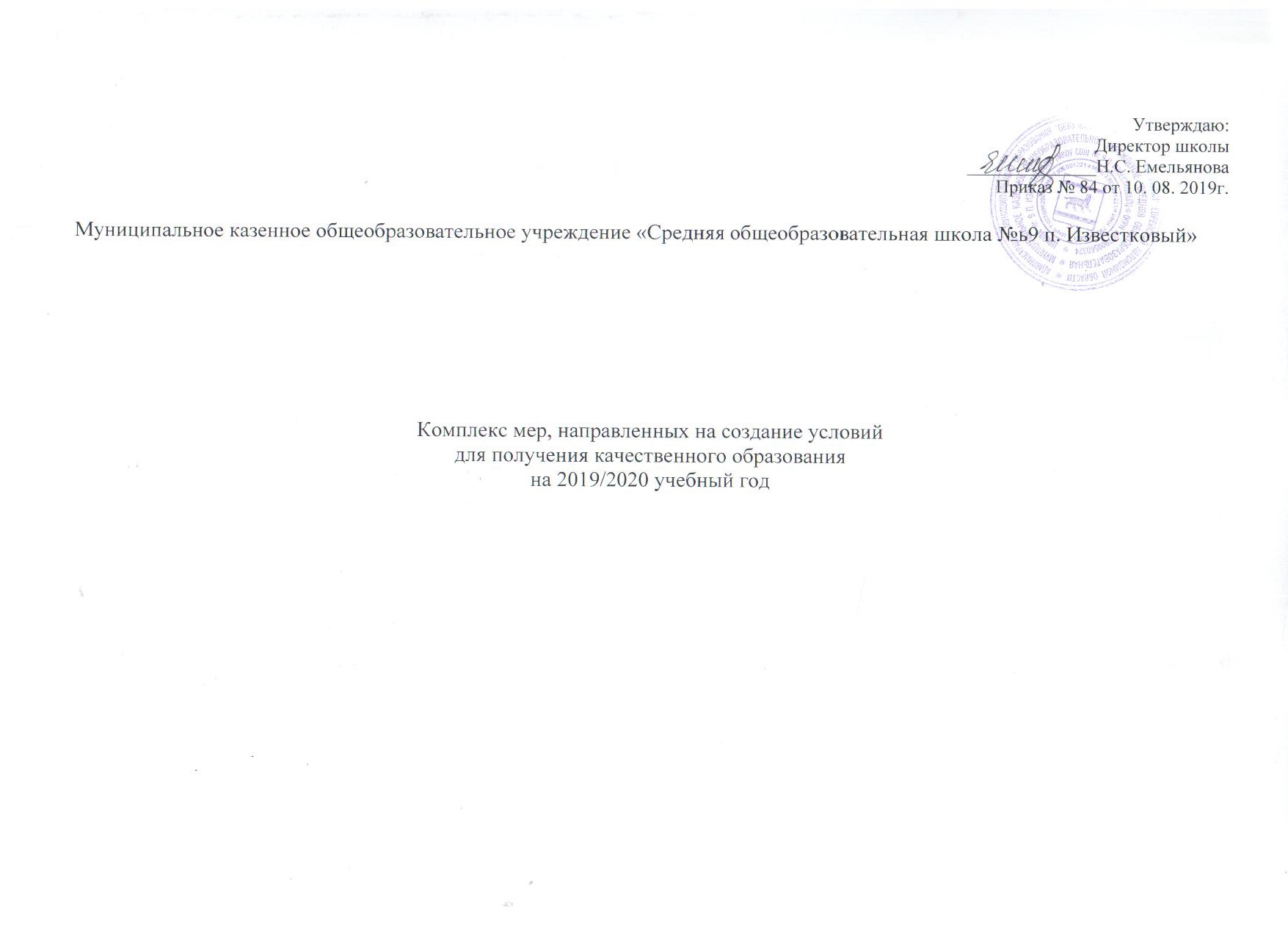 №п/пМероприятияСрокиОтветственныеРазвитие кадрового потенциала в общеобразовательных организацияхРазвитие кадрового потенциала в общеобразовательных организацияхРазвитие кадрового потенциала в общеобразовательных организацияхРазвитие кадрового потенциала в общеобразовательных организациях1.1Повышение профессиональной компетентности педагогов в условиях реализации ФГОС, в том числе по проблемам управления качеством образования   по предметным областямПо плану аттестацииЗам по УВР 1.2Анализ результатов всероссийских проверочных работ на заседаниях школьных  методических объединений в течение всего периода в соответствии с планами работы ШМОЗам по УВРСовершенствование системы организационно-методического сопровождения обеспечения качества образованияСовершенствование системы организационно-методического сопровождения обеспечения качества образованияСовершенствование системы организационно-методического сопровождения обеспечения качества образованияСовершенствование системы организационно-методического сопровождения обеспечения качества образования2.1Проведение совещаний с педагогами по вопросам качества образованияОктябрь, декабрь, март, майдиректор2.2Представление лучших образовательных практик, показывающих высокие результатыв течение года Руководители ШМО2.3Участие в районных методических днях по проблемам повышения качества образованияПо плану работы отдела образованиядиректорМониторинговые исследования качества общего образованияМониторинговые исследования качества общего образованияМониторинговые исследования качества общего образованияМониторинговые исследования качества общего образования3.1Изменение и корректировка основных образовательных программ в течение всего периодаЗам по УВР3.2Мониторинг рабочих программ по предметам и рекомендации по корректировкесентябрьЗам по УВР3.3Мониторинг программ внеурочной деятельности, направленных на формирование метапредметных умений и навыковсентябрьЗам по УВР3.4Мониторинг организации обучения по учебным программам, изучаемым на углублённом уровнесентябрьЗам по УВР3.6Проведение мониторинга  выполнение программ учебных предметов в соответствии с учебным планом и годовым календарным учебным графиком		 апрель Зам по УВР3.7Проведение мониторинга  успеваемости обучающихся по итогам учебного полугодия, учебного годаянварь, июньЗам по УВР3.8Участие в независимых исследованиях качества начального общего, основного общего и среднего общего образования: проведение мониторинга, диагностических работ в 1-11 классахв течение годаЗам по УВР3.9Участие общеобразовательных организаций района в международных и всероссийских сопоставительных исследованиях качества основного общего образованияпо графикуЗам по УВР3.10Мониторинг удовлетворенности обучающихся и родителей качеством услуг общего образования в соответствии с планом работы ЦОКО Зам по УВР3.11Реализации внутренней системы оценки качества общего образования	в течение года Зам по УВР3.12Привлечение родительской общественности в качестве общественных наблюдателей при проведении процедуры мониторинговых обследований, при проведении государственной итоговой аттестации в соответствии с планом мероприятийдиректорСовершенствование работы с учащимися по повышению качества образованияСовершенствование работы с учащимися по повышению качества образованияСовершенствование работы с учащимися по повышению качества образованияСовершенствование работы с учащимися по повышению качества образования4.1Информирование педагогов, родителей, учащихся о всероссийских, региональных, муниципальных  интеллектуальных и массовых мероприятий для обучающихся образовательных организацийв течение всего периодаЗам по УВР4.2Корректировка банка данных одаренных детейв течение годаЗам по УВР, Зам по ВР5. Работа педагогов с обучающимися  по повышению их уровня обученности5. Работа педагогов с обучающимися  по повышению их уровня обученности5. Работа педагогов с обучающимися  по повышению их уровня обученности5. Работа педагогов с обучающимися  по повышению их уровня обученности5. Работа педагогов с обучающимися  по повышению их уровня обученности5.15.1Разработка планов индивидуальной работы с учащимися группами риска (или имеющими низкую мотивацию к обучению) и учащимися, включенными в группы потенциальных высокобалльников на основе результатов диагностических контрольных работ, репетиционного тестированиясентябрьПедагоги5.25.2Консультирование учащихся, переведенных с академической задолженностьюАвгуст - сентябрьПедагоги5.35.3Работа по усвоению различных алгоритмов и памяток. Беседы по организации режима подготовки д/з. Своевременный контроль предметных результатовПостоянноПедагоги5.45.4Проведение консультаций для учащихся, имеющих пробелы и испытывающих трудности в освоении отдельных тем, в том числе и по новым предметам.ПостоянноПедагоги5.55.5Организация текущего повторения пройденного материала.ПостоянноПедагоги